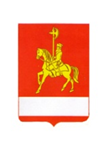 АДМИНИСТРАЦИЯ КАРАТУЗСКОГО РАЙОНАПОСТАНОВЛЕНИЕ10.09.2020                                      с. Каратузское                                      № 760-пО внесении изменений в постановление от 18.03.2020 № 247-п «Об утверждении порядка «О предоставлении субсидии субъектам малого и среднего предпринимательства на возмещение части затрат на реализацию проектов, содержащих комплекс инвестиционных мероприятий по увеличению производительных сил в приоритетных видах деятельности»»В соответствии со статьей 179 Бюджетного кодекса Российской Федерации, постановлением администрации Каратузского района от 26.10.2016 №598-п, руководствуюсь ст. 26-28 Устава Муниципального образования «Каратузский район» в целях перспективного развития малого и среднего предпринимательства в Каратузском районе, созданием новых рабочих мест, увеличения налоговых поступлений ПОСТАНОВЛЯЮ: 1. В раздел 3 пункт 3.12.1 дополнить абзацем «Заявки, допущенные до конкурсного отбора, защищаются лично субъектами МСП перед конкурсной комиссией».2. Контроль за исполнением настоящего постановления оставляю за собой.3. Постановление вступает в силу в день, следующий за днем его официального опубликования в периодическом печатном издании Вести муниципального образования «Каратузский район». Главы района 								К.А.Тюнин